AntragstellerStiftung-Diamant-Software Stadtring 233647 Bielefeld www.diamant-software.de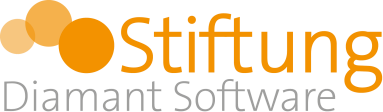 Datum:		 Name des Antragstellers:		 Institution:		Straße, Nr.:		PLZ, Ort:		Telefon:		Telefax:		E-Mail:		 Interner Eingangs-Vermerk:		KontaktpersonName:		Funktion:		Weitere Angaben zur InstitutionRechtsform (z.B. Stiftung, Verein, gGmbH):Zeitpunkt und Ort der Gründung:Letztes Jahresbudget in Euro: Liegt eine gültige Freistellungsbescheinigung des Finanzamtes vor? Ja NeinDatum			Steuernummer		Welche Ziele bzw. Zwecke verfolgtdie Institution?		Geplantes Projekt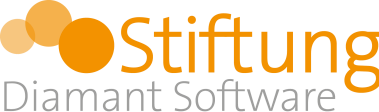 Beschreiben Sie auf einer A4 Seite ihr geplantes Projekt (z. B. Ziel und Zielgruppe, Durchführungsplan, Personaleinsatz, Einsatz ehrenamtliche Helfer, ggf. als Anlage beifügen)Kosten des geplanten Projekts (Kostenaufstellung bitte gesondert beifügen)Gesamtkosten des Projektes: 	 Davon reine Eigenmittel:		 Davon Fremdfinanzierung: 	Erwartete Förderung durchdie Stiftung-Diamant-Software: 	Wird das Projekt mit ehrenamtlichem Einsatz realisiert?Wenn ja, in welchem Umfang? 	Wurden weitere Anträge auf Fördermittel gestellt?Wenn ja, an welche Institution und inwelcher Höhe?		Welche Beträge wurden bereits vonwelcher Institution zugesagt?		Wann soll das geplante Projekt starten?Datum: 	Wann werden die beantragten Mittel benötigt?Datum: 	Bestätigung/Versicherung des Antragsstellers: Ich bin befugt, diesen Antrag zu stellen und versichere, dass alle Angaben korrekt sind. Bei Änderungen werde ich die Stiftung-Diamant-Software unverzüglich informieren.Ort, Datum, UnterschriftName in Druckbuchstaben